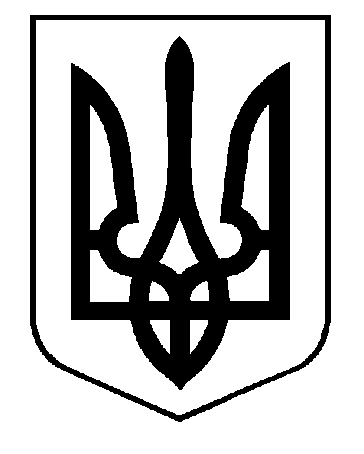 УКРАЇНАВИКОНАВЧИЙ КОМІТЕТСАФ’ЯНІВСЬКОЇ СІЛЬСЬКОЇ РАДИ ІЗМАЇЛЬСЬКОГО РАЙОНУ ОДЕСЬКОЇ ОБЛАСТІ РІШЕННЯ26 квітня 2022 року										     №  74Про надання ХХХХХХХХХ , ХХХХХХХХХ р. н., статусу дитини, позбавленоїбатьківського піклуванняВідповіднодо ст. 34 Закону України «Про місцеве самоврядування в Україні», п. 24 постанови Кабінету Міністрів України № 866 від 24.09.2008 р. «Питання діяльності органів опіки та піклування, пов’язаної із захистом прав дитини», розглянувши наявні документи ХХХХХХХХХ , ХХХХХХХХХ  року народження (свідоцтво про народження: серія ХХХХХХХХХ, видане  ХХХХХХХХХ року Ізмаїльським міськрайонним відділом державної реєстрації актів цивільного стану Головного територіального управління юстиції в Одеській області, актовий запис № 335 від 12.04.2018 року; рішення Ізмаїльського міськрайонного суду Одеської області від 23.02.2022 р. справа № 946/3092/22 про позбавлення батьківських прав батьків), який тимчасово влаштований в сім’ю бабусі, виконавчий комітет Саф’янівської сільської ради Ізмаїльського району Одеської областіВИРІШИВ:Надати ХХХХХХХХХ,  ХХХХХХХХХ р. н., статус дитини, позбавленої батьківського піклування.Контроль за виконанням даного рішення покласти на заступника Саф’янівського сільського голови Ізмаїльського району Одеської області Чепоя І. Г.Саф’янівський сільський голова                                                               Наталія ТОДОРОВА